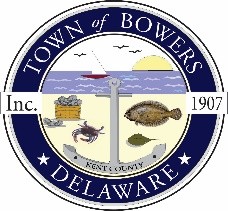 The Town of Bowers
3308 Main St. 
Frederica, DE   19946
(302) 572-9000
bowersbeach.delaware.govMEETING MINUTESThe meeting was called to order at 7:00pm on March 14, 2019 by Mayor Ada Puzzo. Council members present: Shirley Pennington, Ryan Locke, Marty Manning and Bob McDevitt.The Pledge of Allegiance was recited in unison.Minutes:A motion was made by Marty Manning, seconded by Ryan Locke to accept the February 2019 minutes.  Motion carried.Treasurer’s Report:A motion was made by Shirley Pennington, seconded by Bob McDevitt, to accept the Treasurer’s Report for December 2018, January 2019, and February 2019.  Motion Carried.COMMITTEE REPORTSParks & Recreation:  Shawn Baynum reported that he went through the park with Marty and they both agreed that there is a lot of worked that needs to be done.  For the next meeting there will be a quote with a breakdown to repair or replace the basketball court.  Also mulch is needed and he will get a quote for that as well.Planning: No ReportStreets: No ReportBoard of Adjustments:  No ReportZoning & Code Revisions:  No ReportCode Enforcement:  There is a new house on Bayshore that is completed.  Parking Lot:  Anthony Gonzon, DNREC, went over the progress that has been made.  The project timeline is due to start this summer and should be completed by the end of September.  There was then a question and answer session with Anthony concerning the parking lot.  There were also updated plans available for everyone to look at.  We should have the 60% plans by next month.  No permit is needed so then we can move on to the 100% plans.OLD BUSINESSDrainage- We have received the new valve.  We were hoping that it would be installed by the end of the month but that may not happen at this point.  Mayor Ada is hoping for more updates soon.  Jim Sullivan explained why there were delays.KC Crime Watch: - Hal Snaith reported that he attended the meeting that was held last week.  They discussed how Town Watches could end up being dangerous if labeled because of people retaliating.  Again as always if you see something suspicious, report it!State Law concerning Dogs:  There was a committee created concerning dogs on the beach.  We currently follow the state law concerning this as the Town of Bowers does not have its own ordinance.  At this time it is not reasonable to think of doing an ordinance for this issue.  We will post the State Law concerning dogs on our website and Facebook page as well as contacting websites that have us listed as having a “dog friendly” beach.NEW BUSINESSMuseum Events:  Judy Martin reported that the Alliance for Bay Communities held a meeting on Sunday.  Channel Dredging was discussed because the Port of Wilmington will be open.  They are hoping that when it is dredged that the sand will go back onto Delaware beaches and not Jersey beaches.The Spaghetti dinner was a success and they will be doing it again next year.The Pirate Festival is fast approaching!!  They have received grants as well as funding from Levy Court.There will be campers in town this year on June 12th and 19th for 4 hours a day learning about the Town of Bowers, Pirates, and Indians.They will be getting a new sign for the new building as well.OPEN DISCUSSIONThere was a discussion concerning the flooding on North Bayshore.  Mayor Puzzo said she was willing to hold a workshop and get the ball rolling.There was some rumor that they might be selling and moving the house off of the Foley property but we haven’t heard for certain.It was mentioned that the Church Street drainage ditch was falling in.  Bob McDevitt will contact DelDOT and see what can be done about it.NEXT MEETING AND ADJOURNMENTThere being no further business, a motion was made by Shirley Pennington and seconded by Ryan Locke to adjourn the meeting at 8:03 pm. Motion Carried.The next town meeting will be held on April 11, 2019 starting at 7:00 pm.Town Meetings are held the second Thursday of each month unless changed by the Mayor.Respectfully submitted,Shirley A. PenningtonSecretary